DM / Entrainons-nous à la démarche d’analyse par le risque et  Mesures de prévention des risques professionnels Répondre aux questions ci-dessous, à l’aide de la vidéo : « La sécurité, c’est pas la mer à boire !» disponible sur le site du LP l’Estaque ou sur internet lien : http://www.dailymotion.com/video/x5gyvg8Activité 1 / Le Processus d’apparition du dommage (PAD)			/14 Situation 1/ Scène 1 de la vidéo1.1 Identifier le problème posé dans la situation de travail 1. (1 pt)………………………………………………………………………………………………………………………………………………………………………………………………………………………………………………………………………………………………………………………………………1.2 Analyser la situation à l’aide de la méthodologie d’analyse par le risque et en complétant le schéma du PAD ci-dessous : 				(5x0,5 pt)Schéma du processus d’apparition d’un dommage - Source : PSE - Ed. Foucher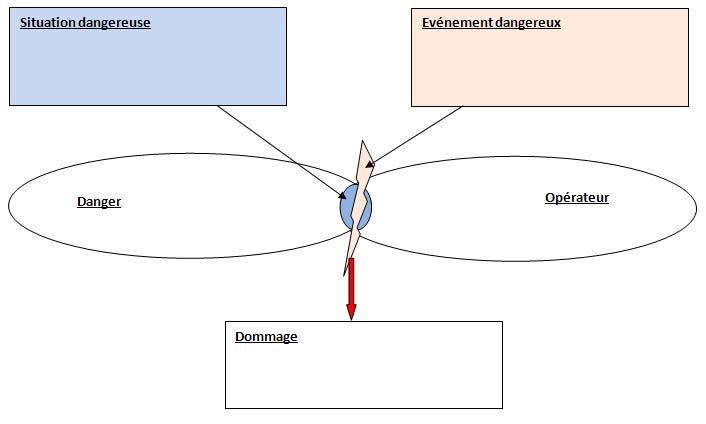 Situation 2/ Scène 2 de la vidéo1.3 Identifier le problème posé dans la situation de travail 2.…………………………………………………………………………………………………………………………………………………………………………………………………………………………1.4 Analyser la situation à l’aide de la méthodologie d’analyse par le risque et en complétant le schéma du PAD ci-dessous :Schéma du processus d’apparition d’un dommage - Source : PSE - Ed. FoucherSituation 3/ Scène 3 de la vidéo1.5 Identifier le problème posé dans la situation de travail 3.………………………………………………………………………………………………………………………………………………………………………………………………………………………………………………………………………………………………………………………………………1.6 Analyser la situation à l’aide de la méthodologie d’analyse par le risque et en complétant le schéma du PAD ci-dessous :Schéma du processus d’apparition d’un dommage - Source : PSE - Ed. FoucherSituation 4/ Scène 4 de la vidéo1.7 Identifier le problème posé dans la situation de travail 4.………………………………………………………………………………………………………………………………………………………………………………………………………………………………………………………………………………………………………………………………………1.8 Analyser la situation à l’aide de la méthodologie d’analyse par le risque et en complétant le schéma du PAD ci-dessous :Schéma du processus d’apparition d’un dommage - Source : PSE - Ed. FoucherActivité 2 : L’évaluation du risque			/8 ( 16x0,5)A l’aide du document 1 (cf. documents ressources page 6) 2.1 Indiquer le nom du risque correspondant à chacune des situations en complétant le tableau ci-dessous2.2 Estimer le risque de la situation de Magalie en indiquant dans les 2 premières lignes du tableau ci-dessous le niveau de gravité du dommage et le niveau de probabilité d’apparition d’un dommage2.3 Evaluer le risque de la situation de Magalie en indiquant si la réduction du risque est nécessaire ou non en cochant les cases correspondantes des 2 dernières lignes du tableau ci-dessousActivité 3 : Mesures de prévention 			/8Répondre à la question suivante, à l’aide des solutions proposées dans la vidéo et du document 2 (cf. documents ressources page 7):3.1 Proposer des mesures de prévention pour chacune des situations de la vidéo et les classer par niveaux de prévention, en vous aidant du document 2 et en complétant le tableau ci-dessous.(16x0,5pt)Documents ressourcesDocument 1 : Estimation et évaluation du risque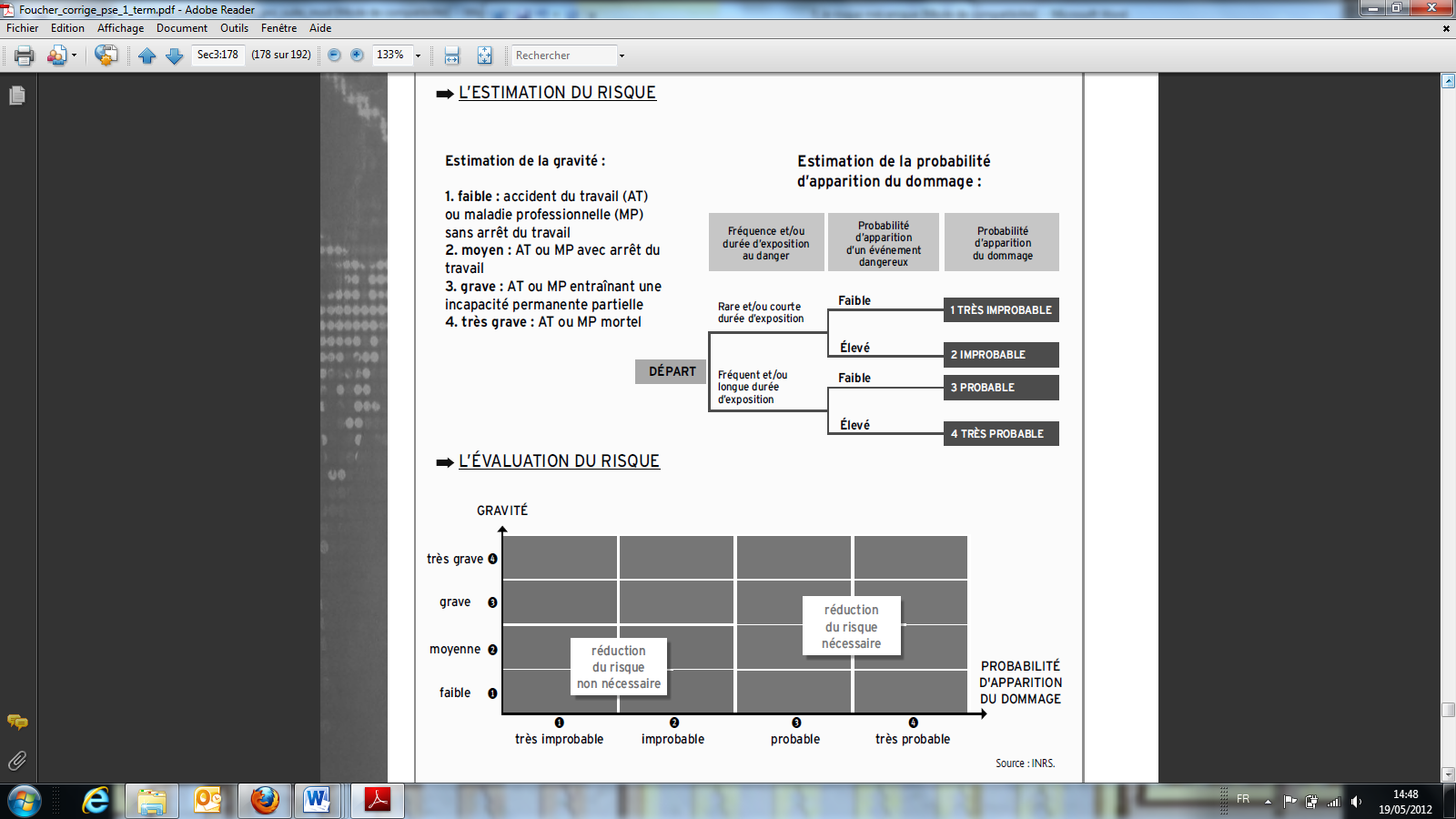 Document 2 : Les mesures de prévention + efficace- efficaceNom :Prénom :Conditions de réalisationTravail individuelNote      / 30Appréciations : Appréciations : Appréciations : Estimation du risqueEstimation du risqueEvaluation du risqueNom du risqueGravité (1 à 4)Probabilité (1 à 4)Réduction du risque nécéssaire ou non nécessaireSituation 1/ Scène 1/ Risque…………………………………………… …………..…………..………………………Situation 2/ Scène 2/ Risque………………………………………………………..…………..……………………….Situation 3/ Scène 3/ Risque ………………………………………………………..…………....……………………Situation 4/ Scène 4/ Risque …………………………………………..…………..…………..……………………..Niveaux de préventionNiveaux de préventionSituation 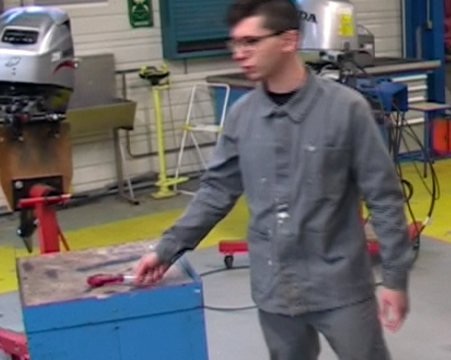 Situation 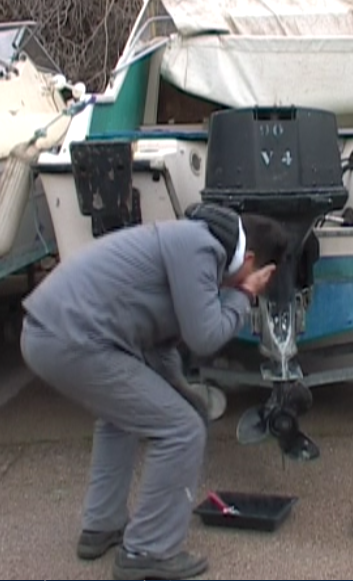 Situation 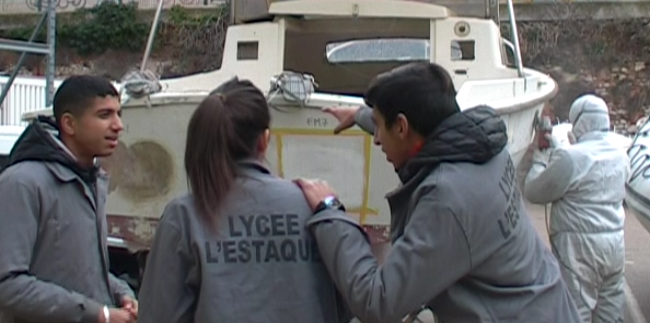 Situation 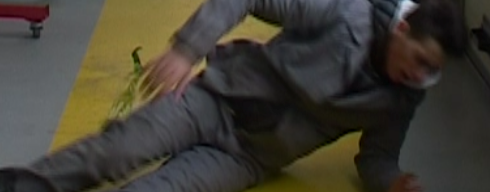 Niveau 1Prévention intrinsèque…………………..…………………..…………………..…………………..Niveau 2Protection collective…………………..…………………..…………………..…………………..Niveau 2Protection individuelle…………………..…………………..…………………..…………………..Niveau 3Formation / Information …………………..…………………..…………………..…………………..Niveaux de préventionNiveaux de préventionPréventions proposéesNiveau 1Prévention intrinsèque(ou à la source)Prévention :Elimination du risque (source ISO 14121)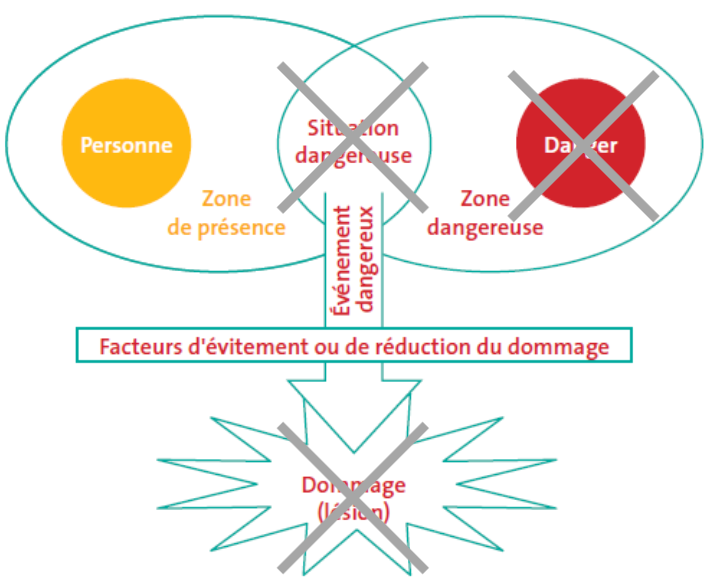 1-Supprimer le risque d’atteinte à la santé en supprimant le danger Ex : Automatiser un systèmeOU2-Limiter le risque d’atteinte à la santé :- en réduisant le danger :Ex : Remplacer un produit dangereux par un produit moins dangereux ou pas dangereux-en diminuant la durée d’exposition de l’opérateur au risqueEX : Rotation et polyvalence des équipes, pauses...Niveau 2Protection collectiveet/ouProtectionIndividuelleProtection collective :Rendre le danger inaccessible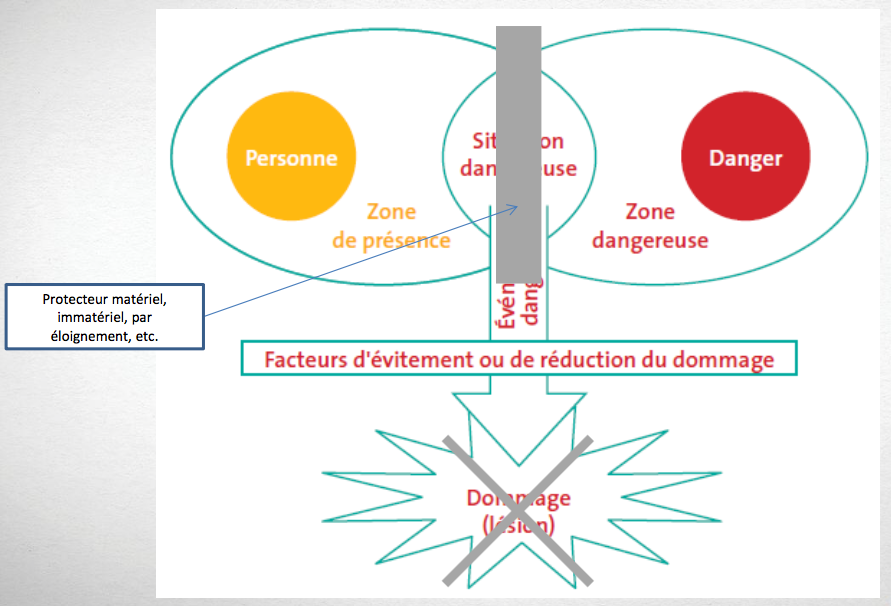 Protection individuelle : Limiter le dommage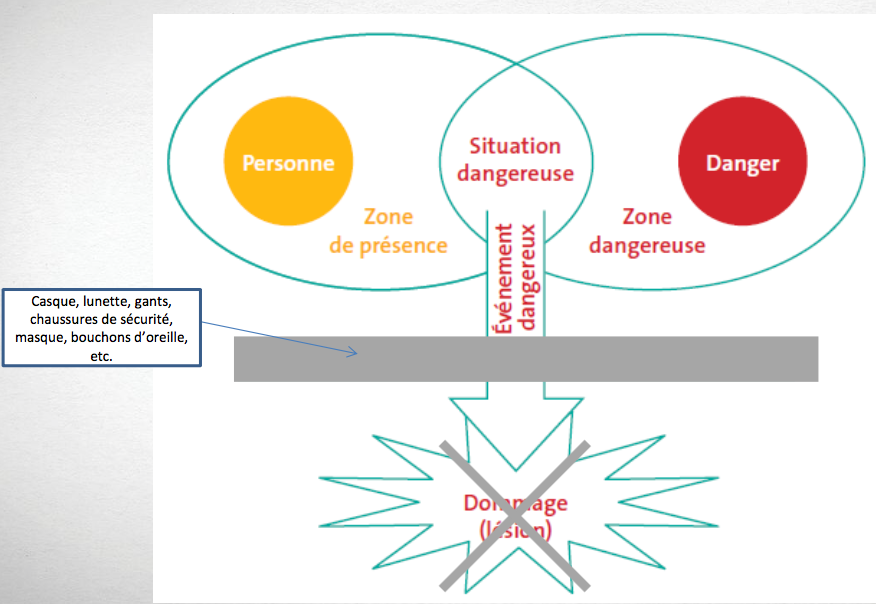 Protection de l’ensemble des salariés -Par des moyens ou dispositifs appliqués à tout un local ou un atelierEx : hotte aspirante, bouton d’arrêt d’urgence, encoffrement des machines…Protection de l’opérateur-Mettre à disposition des équipements de protection individuelle pour les opérateurs (EPI)EX : chaussures de sécurité, bouchons d’oreilles, casques, gants, tenue professionnelleNiveau 3Instructions / FormationsInformer les salariés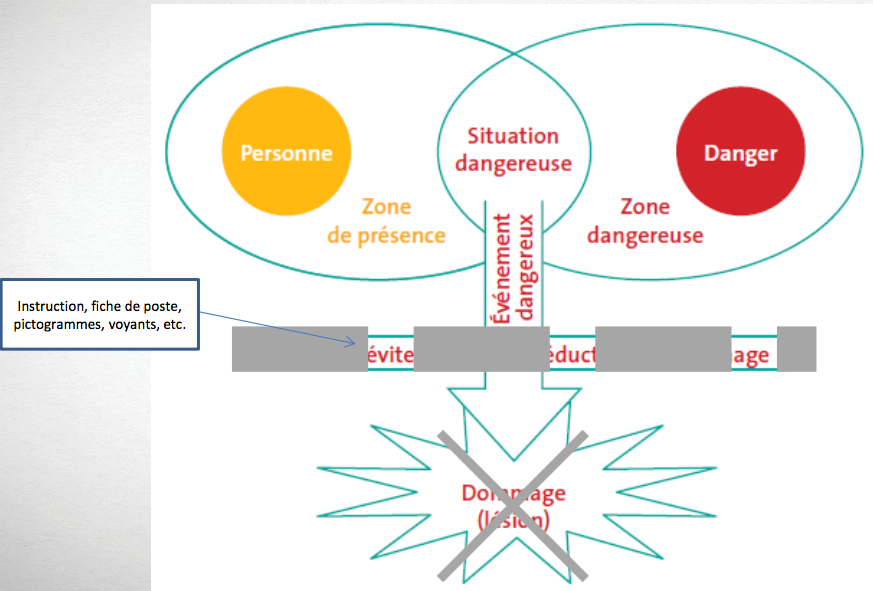 -Information du personnelEx : fiches de poste, affiches d’information, pictogrammes, voyants lumineux / sonores…-Formation du personnelEx : formations au secourisme (SST), à la prévention des risques électriques, chimiques, PRAP, à la gestion du stress…